                                                                Попова Лариса Викторовна                                                                              учитель технологии                                                                              по профилю «Швейное дело»                                                                             МОКУ «Обвинская школа –                                                                                               интернат»                                                                              с. Обвинск, ул. Мира – 4А                                                                               Пермского краяТема : «Подготовка деталей кроя фартука к обработке»Цель: Обучающая: Научить учащихся  подготовке деталей кроя фартука к обработке.Коррекционно-развивающая: Развивать умение планировать работу поэтапно, развивать мелкую моторику.Воспитательная: воспитывать умение работать самостоятельно по инструкционным картам;  воспитывать терпение, аккуратность в работе, интерес к выполняемой работе, добиваться правильной организации рабочего места.Оборудование: линейка, швейные принадлежности, крой изделия .Тип урока: комбинированный.Ход урока1 .Орг.момент.2. Актуализация знаний .3. Повторение пройденного материала.Что такое обтачка?Для чего применяют обтачку?Какие виды обтачек вы знаете?Чем отличаются косая обтачка от долевой и поперечной?Почему закругленный срез нужно обрабатывать косой обтачкой?Назовите виды косой обтачки?Для чего применяют сборки?Каким способом можно выполнить сборки?Тест «Правильно - неправильно»Если Вы согласны с данным утверждением, поставьте +, если нет, то -Обтачка - это собранная в сборку полоска ткани (-)Косая обтачка не тянется (-)Долевая обтачка выкраивается по поперечной нити (-)Обтачка - это полоска ткани для обработки срезов детали (+)Поперечная обтачка выкраивается по перечной нити(+)Закругленные срезы обрабатывают косой обтачкой(+)Сборки применяют для лучшего облегания фигуры(+)Для выполнения сборок прокладывают три строчки(+)Косые обтачки не бывают двойными(-)Для выполнения сборок прокладывают две строчки(+)4 Изучение нового материала .Посмотрите, что здесь написано. Буквы перемешались, но вы постарайтесь сложить их правильно, и тогда узнаете тему нашего урока.РТ ФА УК НА Я ПО СЕНазначение фартука. Служит для защиты от загрязнений. Фартук является специальной одеждой - спецодеждой.Давайте вместе посмотрим, в каких случаях используют фартук:- уборка квартиры, приготовление пищи, как часть школьной формы, для работы на производстве, работе в саду и других работах;- нарядные фартуки для сервировки стола, обслуживания гостей;- как часть национального костюма.Виды фартуков: с нагрудником, на поясе.Покажите и посчитайте фартуки на поясе.Покажите и посчитайте фартуки с нагрудником.Мы с вами будем шить фартук на поясе, обработанный двойной косой обтачкой.Крой фартука на поясе состоит из двух деталей: основная деталь и пояс.Зарисуйте в тетрадь детали фартука и подпишите срезы кроя. Назовите срезы кроя основной детали фартука.Форма основной детали: прямоугольная, закругленная, углом.Ткани. Фартуки шьют из хлопчатобумажных и льняных тканей. Для приготовления пищи подбирают светлые ткани, для уборки и работы по дому - темные.Применяемые швы: стачной, обтачной. Закругленные срезы обрабатывают косой обтачкой.Динамическая паузаРаз- подняться, потянуться,Два – согнуться, разогнуться,Три – в ладоши три хлопка,Головою три кивка.На четыре – руки шире,Пять – руками помахать,Шесть – за парту сесть опять.План изготовления фартука (работа с инструкционной картой).Подготовить косую обтачку;Обработать боковые и нижние срезы косой обтачкой;Обработать пояс;Выполнить сборки по верхнему срезу;Обработать верхний срез поясом;Отутюжить изделие, сложить.Закрепление нового материала:Самостоятельное чтение.Повторение техники безопасности при работе с утюгом.5.Практическая работа: технологическая  карта «Подготовка деталей кроя фартука к обработке»Самоконтроль: 1.Строчека прямых стежков проложена точно посередине детали нижней части фартука .2.Контрольные линии на детали пояса проложены точно на расстоянии 25 см от концов детали .3.Влажно-тепловая обработка выполнена качественно.4.Соблюдены все правила безопасного труда .Целевые обходы учител6.Подведение итогов . Выставление оценок .7. Рефлексия.8. Домашнее задание№п/п                Ход работы         Рисунок1.Определить середину детали нижней детали путем сложения.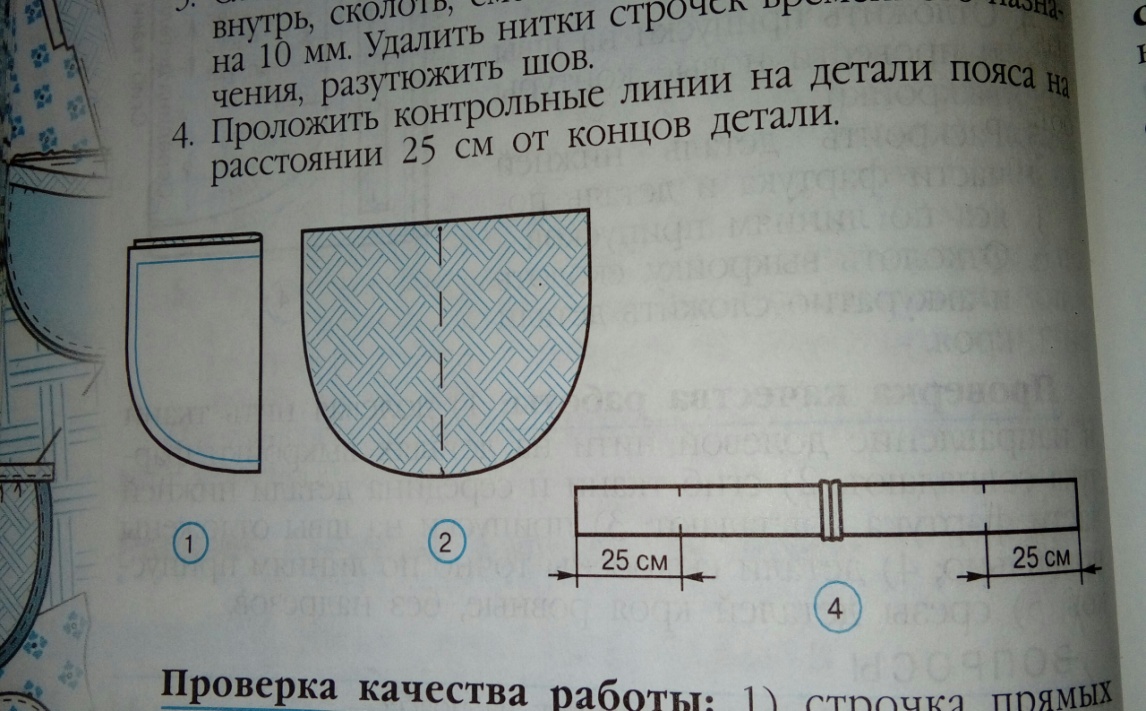 2.Проложить строчку прямых стежков по линиям середины основной детали фартука (длина стежков 10-15 мм).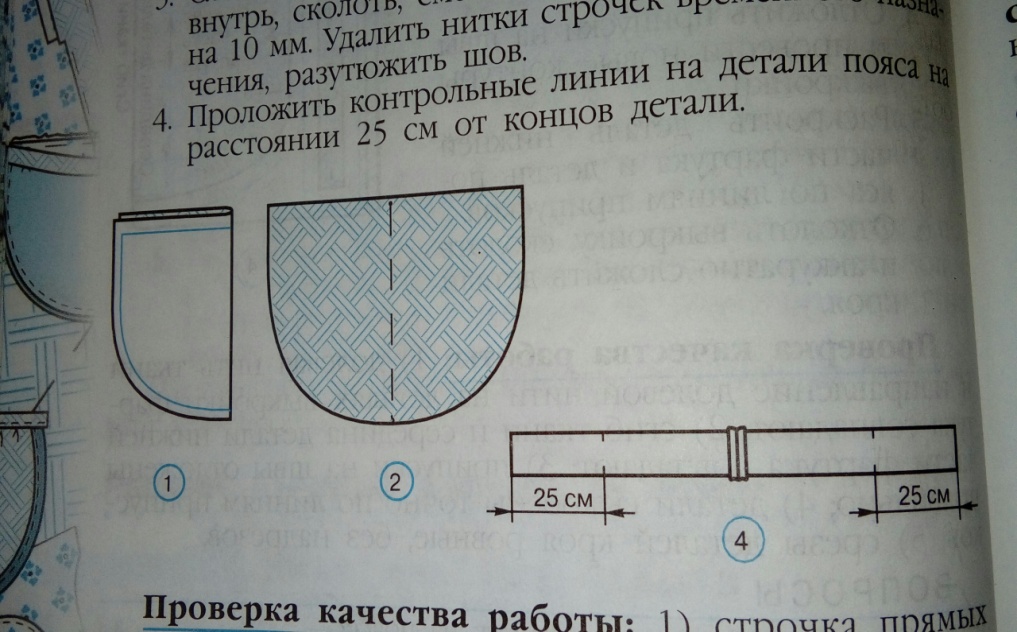 3.Сложить части детали пояса лицевыми сторонами внутрь, сколоть, сметать. Стачать, ширина шва равна 10 мм. Удалить нитки строчек временного назначения, разутюжить шов.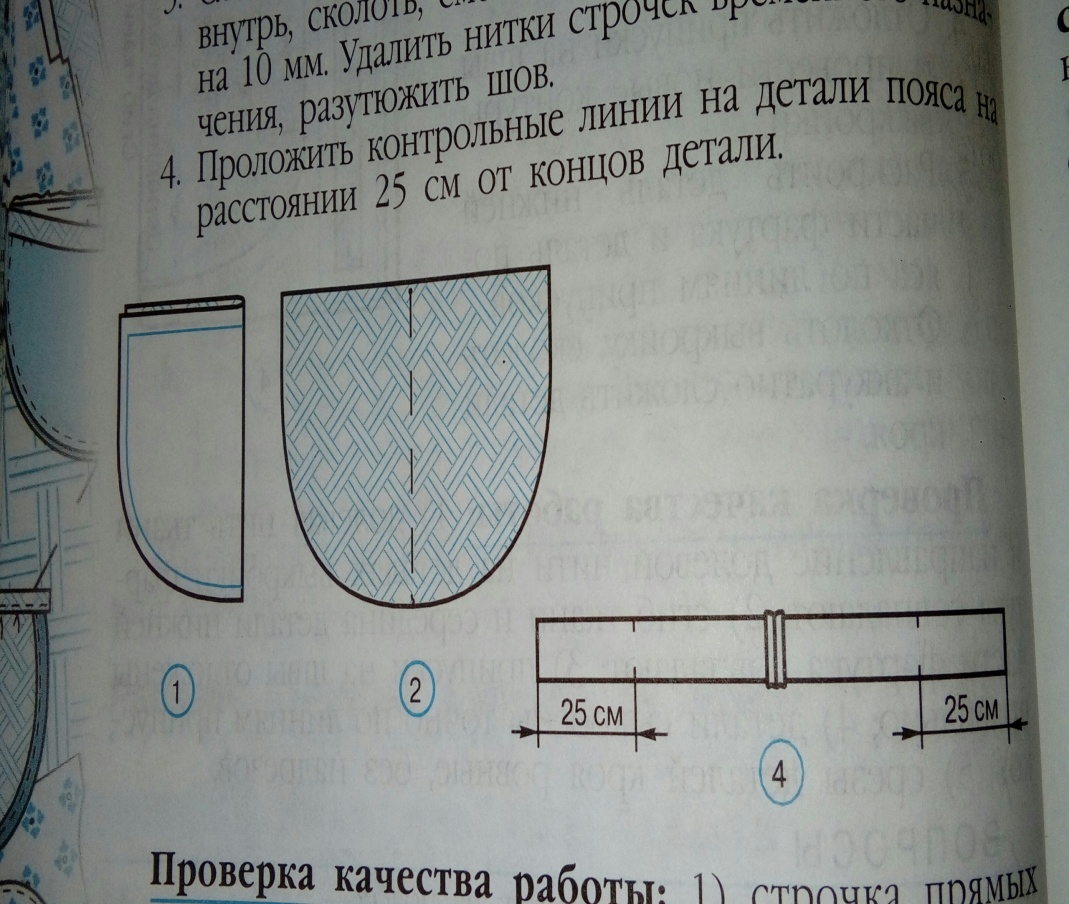 4.Проложить контрольные линии на детали пояса на расстоянии 25 см от концов детали.